Ректору Образовательного учреждения профсоюзов высшего образования «Академия труда и социальных отношений» (ОУП ВО «АТиСО») Н.Н. КузьминойОтношусь к  числу лиц, которые являются гражданами Российской Федерации, постоянно проживавшими на день принятия в Российскую Федерацию Республики Крым на территории Республики Крым или на территории города федерального значения Севастополя и обучалась (лся) в соответствии с государственным стандартом и (или) учебным планом общего среднего образования, утвержденными Кабинетом Министров Украины.ЗАЯВЛЕНИЕПрошу допустить меня к участию в конкурсе на зачисление в ОУП ВО «АТиСО» по результатам вступительных испытаний для обучения по образовательной программе высшего образования – программе бакалавриата на места по договорам об оказании платных образовательных услугУровень образования:              среднее общее               среднее профессиональное                          высшее:               бакалавриат                   специалитет                магистратура  Сведения о сдаче ЕГЭ и об участии в конкурсе по результатам вступительных испытаний:Сведения о наличии особых прав:Право на преимущественное зачисление:   нет прав на преимущественное зачисление          участники боевых действий                 дети инвалида I группы                                                           дети-инвалиды, инвалиды I и II групп                   подвергшиеся радиации                       дети-сироты              дети погибших военнослужащих                           военнослужащие-контрактники          уволенные в запас           Сведения о наличии индивидуальных достижений:       золотой значок ГТО         	 волонтерская деятельность        аттестат/диплом СПО с отличием            итоговое сочинение   победитель "Абилимпикс"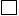 Победители и призеры олимпиад школьников:     В предоставлении общежития в период обучения:         нуждаюсь             не нуждаюсь ознакомлен с копией лицензии на осуществление образовательной деятельности (с приложениями)ознакомлен с копией свидетельства о государственной аккредитации (с приложениями) ознакомлен с информацией о предоставлении поступающим особых прав и преимуществах при приеме на обучение по программам бакалавриата; ознакомлен с датами завершения приема заявлений о согласии на зачисление; ознакомлен с Правилами приема в ОУП ВО «АТиСО», с правилами подачи апелляций по результатам вступительных испытаний, проводимых ОУП ВО «АТиСО» самостоятельно;  проинформирован об ответственности за достоверность сведений, указываемых в заявлении,  и за подлинность документов, подаваемых для поступлении;  подтверждаю одновременную подачу заявлений о приеме не более чем в пять организации и  высшего образования, включая ОУП ВО «АТиСО», в которое подается данное заявление; подтверждаю одновременную подачу заявлений о приеме по результатам конкурса не более чем по трем направлениям подготовки в ОУП ВО «АТиСО»;обязуюсь предоставить документы, которые предоставляются согласно п.6.25., п.6.26. Правил приема ОУП ВО «АТиСО» не позднее дня завершения приема заявлений о согласии на зачисление.«____» ______________________ 2020 г.	                                  Подпись абитуриента_________________________ Заявление проверил	_____________________________    (________________________________________)                                                              	                    (подпись)                                           (расшифровка подписи)От  ГражданствоГражданствоГражданстводата рождения:дата рождения:Паспорт: серия Паспорт: серия Паспорт: серия Паспорт: серия №дата выдачи:кем выдан:кем выдан:направление	 подготовки:направление	 подготовки:направление	 подготовки:..                                                                                    (код)                                                                                    (код)                                                                                    (код)                                                                                    (код)                                                                                    (код)                                                                                    (код)                                                                                    (код)                                                                                    (код)                                                                                    (код)                                                                                    (код)                                                                                    (код)профиль:профиль:В случае если не набрана или не сформирована группа для обучения по указанному выше направлению, прошу рассмотреть возможность зачисления на следующее направление (профиль):В случае если не набрана или не сформирована группа для обучения по указанному выше направлению, прошу рассмотреть возможность зачисления на следующее направление (профиль):В случае если не набрана или не сформирована группа для обучения по указанному выше направлению, прошу рассмотреть возможность зачисления на следующее направление (профиль):В случае если не набрана или не сформирована группа для обучения по указанному выше направлению, прошу рассмотреть возможность зачисления на следующее направление (профиль):В случае если не набрана или не сформирована группа для обучения по указанному выше направлению, прошу рассмотреть возможность зачисления на следующее направление (профиль):В случае если не набрана или не сформирована группа для обучения по указанному выше направлению, прошу рассмотреть возможность зачисления на следующее направление (профиль):В случае если не набрана или не сформирована группа для обучения по указанному выше направлению, прошу рассмотреть возможность зачисления на следующее направление (профиль):В случае если не набрана или не сформирована группа для обучения по указанному выше направлению, прошу рассмотреть возможность зачисления на следующее направление (профиль):В случае если не набрана или не сформирована группа для обучения по указанному выше направлению, прошу рассмотреть возможность зачисления на следующее направление (профиль):В случае если не набрана или не сформирована группа для обучения по указанному выше направлению, прошу рассмотреть возможность зачисления на следующее направление (профиль):В случае если не набрана или не сформирована группа для обучения по указанному выше направлению, прошу рассмотреть возможность зачисления на следующее направление (профиль):1.2.О себе сообщаю следующие сведения:О себе сообщаю следующие сведения:О себе сообщаю следующие сведения:О себе сообщаю следующие сведения:О себе сообщаю следующие сведения:О себе сообщаю следующие сведения:О себе сообщаю следующие сведения:О себе сообщаю следующие сведения:О себе сообщаю следующие сведения:О себе сообщаю следующие сведения:О себе сообщаю следующие сведения:Учебное заведение, где получено предыдущее образованиеУчебное заведение, где получено предыдущее образованиеУчебное заведение, где получено предыдущее образованиеУчебное заведение, где получено предыдущее образованиеУчебное заведение, где получено предыдущее образованиеУчебное заведение, где получено предыдущее образованиеУчебное заведение, где получено предыдущее образованиеУчебное заведение, где получено предыдущее образованиеУчебное заведение, где получено предыдущее образованиеУчебное заведение, где получено предыдущее образованиеДокумент об образовании установленного образца:Документ об образовании установленного образца:Документ об образовании установленного образца:Документ об образовании установленного образца:Документ об образовании установленного образца:наименованиесерия №дата выдачи:Изучал (а) иностранный языкИзучал (а) иностранный языкИзучал (а) иностранный языкИзучал (а) иностранный языкАдрес регистрации (по паспорту)Адрес регистрации (по паспорту)Адрес фактического проживанияАдрес фактического проживанияАдрес фактического проживанияГосударствоГосударствоГосударствоГосударствоГосударствоИндексИндексИндексИндексИндексОбласть (край, респ.)Область (край, респ.)Область (край, респ.)Область (край, респ.)Область (край, респ.)РайонРайонРайонРайонРайонГород (село, дер., пос)Город (село, дер., пос)Город (село, дер., пос)Город (село, дер., пос)Город (село, дер., пос)УлицаУлицаУлицаУлицаУлицаДом                     Корп.                      Кв.Дом                     Корп.                      Кв.Дом                     Корп.                      Кв.Дом                     Корп.                      Кв.Дом                     Корп.                      Кв.Телефон:   E-mail:ПредметРезультаты ЕГЭРезультаты ЕГЭРезультаты ЕГЭЯ участвую в конкурсе по результатам вступительных испытаний, проводимых  ОУП ВО «АТиСО» самостоятельноЯ участвую в конкурсе по результатам вступительных испытаний, проводимых  ОУП ВО «АТиСО» самостоятельноПредметБаллыГод сдачиГод сдачиЯ участвую в конкурсе по результатам вступительных испытаний, проводимых  ОУП ВО «АТиСО» самостоятельноЯ участвую в конкурсе по результатам вступительных испытаний, проводимых  ОУП ВО «АТиСО» самостоятельноРусский язык1.1.Математика (проф.)2.2.Обществознание3.3.ИсторияОснование:Основание:Иностранный языкОснование:Основание:Информатика и ИКТЛитератураВсе   вступительные   испытания   в   ОУП   ВО   «АТиСО»   (кроме  вступительного  испытания  по Все   вступительные   испытания   в   ОУП   ВО   «АТиСО»   (кроме  вступительного  испытания  по Все   вступительные   испытания   в   ОУП   ВО   «АТиСО»   (кроме  вступительного  испытания  по Все   вступительные   испытания   в   ОУП   ВО   «АТиСО»   (кроме  вступительного  испытания  по Все   вступительные   испытания   в   ОУП   ВО   «АТиСО»   (кроме  вступительного  испытания  по Все   вступительные   испытания   в   ОУП   ВО   «АТиСО»   (кроме  вступительного  испытания  по Все   вступительные   испытания   в   ОУП   ВО   «АТиСО»   (кроме  вступительного  испытания  по иностранному языку)  проводятся на русском языке.            Подпись абитуриентаиностранному языку)  проводятся на русском языке.            Подпись абитуриентаиностранному языку)  проводятся на русском языке.            Подпись абитуриентаиностранному языку)  проводятся на русском языке.            Подпись абитуриентаиностранному языку)  проводятся на русском языке.            Подпись абитуриентаиностранному языку)  проводятся на русском языке.            Подпись абитуриентаСведения о необходимости создании специальных условий для проведения вступительных  испытаний в связи с ограниченными возможностями здоровья или инвалидностью:Сведения о необходимости создании специальных условий для проведения вступительных  испытаний в связи с ограниченными возможностями здоровья или инвалидностью:Сведения о необходимости создании специальных условий для проведения вступительных  испытаний в связи с ограниченными возможностями здоровья или инвалидностью:Сведения о необходимости создании специальных условий для проведения вступительных  испытаний в связи с ограниченными возможностями здоровья или инвалидностью:Сведения о необходимости создании специальных условий для проведения вступительных  испытаний в связи с ограниченными возможностями здоровья или инвалидностью:Сведения о необходимости создании специальных условий для проведения вступительных  испытаний в связи с ограниченными возможностями здоровья или инвалидностью:Сведения о необходимости создании специальных условий для проведения вступительных  испытаний в связи с ограниченными возможностями здоровья или инвалидностью:(наименование вступительного испытания)(наименование вступительного испытания)(наименование вступительного испытания)(специальные условия)(специальные условия)(специальные условия)(наименование вступительного испытания)(наименование вступительного испытания)(наименование вступительного испытания)(специальные условия)(специальные условия)(специальные условия)(наименование вступительного испытания)(наименование вступительного испытания)(наименование вступительного испытания)(специальные условия)(специальные условия)(специальные условия)Поступление без вступительных испытаний (победители и призеры заключительного этапа Всероссийской олимпиады школьников/ IV этапа Всеукраинских ученических олимпиад; члены сборных команд РФ/Украины международных олимпиад по общеобразовательным предметам):Поступление без вступительных испытаний (победители и призеры заключительного этапа Всероссийской олимпиады школьников/ IV этапа Всеукраинских ученических олимпиад; члены сборных команд РФ/Украины международных олимпиад по общеобразовательным предметам):Поступление без вступительных испытаний (победители и призеры заключительного этапа Всероссийской олимпиады школьников/ IV этапа Всеукраинских ученических олимпиад; члены сборных команд РФ/Украины международных олимпиад по общеобразовательным предметам):Поступление без вступительных испытаний (победители и призеры заключительного этапа Всероссийской олимпиады школьников/ IV этапа Всеукраинских ученических олимпиад; члены сборных команд РФ/Украины международных олимпиад по общеобразовательным предметам):(наименование олимпиады)(наименование олимпиады)(реквизиты документа)Подтверждаю подачу заявления о приеме на основании данного особого права только на данную Подтверждаю подачу заявления о приеме на основании данного особого права только на данную Подтверждаю подачу заявления о приеме на основании данного особого права только на данную Подтверждаю подачу заявления о приеме на основании данного особого права только на данную образовательную программу                                                                     (подпись абитуриента)                                                                     (подпись абитуриента)                                                                     (подпись абитуриента)                                                                     (подпись абитуриента)(наименование документа)(реквизиты документа)участие в олимпиадах, интеллектуальных и творческих конкурсах, физкультурных и спортивных мероприятиях(наименование  и реквизиты документа)(наименование  и реквизиты документа)(наименование олимпиады)(реквизиты диплома)	Я,(Ф.И.О.)                                                                                                           Подпись абитуриента